Thema SprookjeslandHet kasteel: een groot gebouw met dikke muren en torens waar een ridder of een koning in woont.De poort: een hele grote, dikke deur waardoor je het kasteel in of uit kunt gaanDe ophaalbrug: een brug over de slotgracht die omhoog gehaald kan wordenDe slotgracht: een diepe sloot om het kasteel heenDe toren: een hoog smal bouwwerk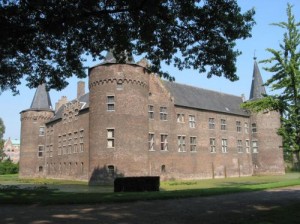 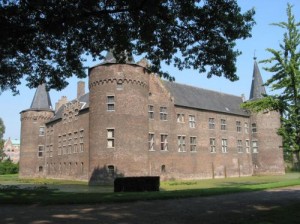 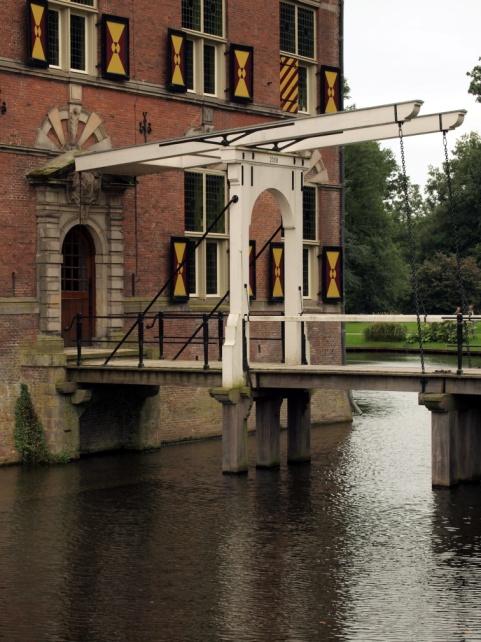 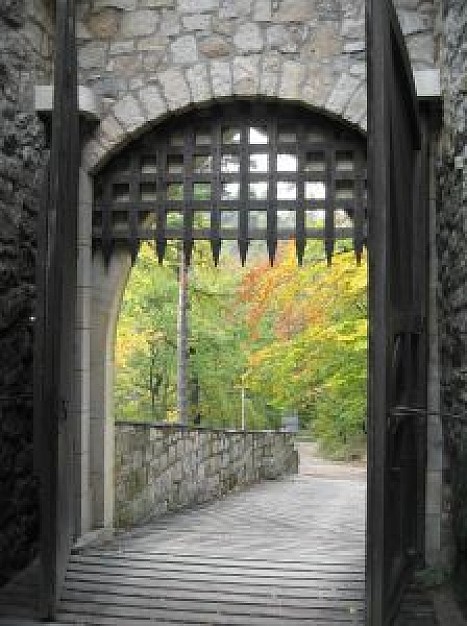 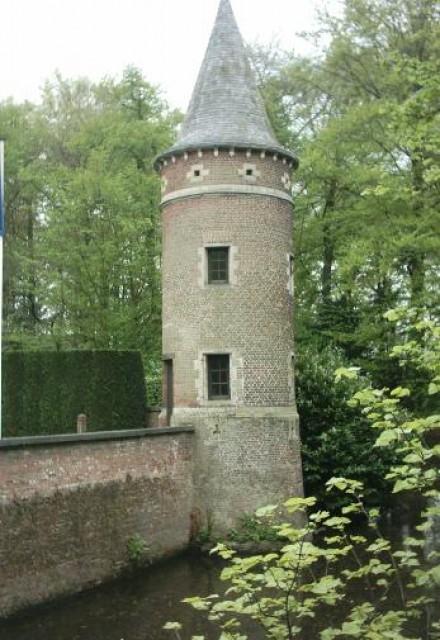 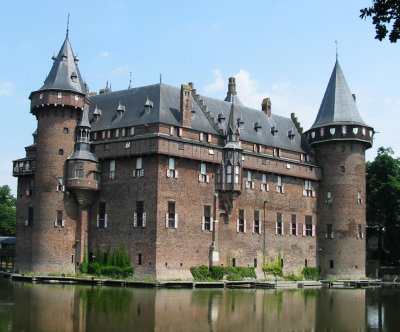 